TERMO DE RESPONSABILIDADEEu, ……………………………………………………………………………………., representante da entidade ………………………………………………..., nacionalidade, estado civil, profissão,  portador do RG nº ………………………... expedido pela ……….. e inscrito no CPF/MF sob o nº …………………………………., residente e domiciliado em ………………………………….., SP, vem, perante a Fundação Universidade Federal do ABC, declarar, ter ciência e assumir, sob as penas da lei, a responsabilidade pelo cumprimento da legislação federal e das normas internas da UFABC vigentes, especialmente acerca das responsabilidades, objetivos, direitos, deveres e vedações de uma Entidade Estudantil Profissional e Empreendedora. Declaro que serão respeitadas e cumpridas todas as condições impostas pela legislação ao pleno funcionamento da atividade, em especial:A entrega de relatórios periódicos e apresentação de Prestação de Contas à InovaUFABC;Não serão captados recursos financeiros para seus integrantes por intermédio da realização de seus projetos ou de qualquer outra atividade (conforme Lei nº 13.267, de 6 de abril de 2016);Não será propagada qualquer forma de ideologia ou pensamento político-partidário.Declaro ainda, que estou ciente de que a constatação de desrespeito às condições impostas pela legislação vigente implicará na perda do reconhecimento institucional pela UFABC. Declaramos que todos os discentes e docentes responsáveis pelas atividades da entidade leram e concordam com as condições estabelecidas na legislação e normas vigentes. 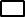 Santo André,   de                         de 20xx.NOME EM LETRAS MAIÚSCULASPresidente da “Nome Empresa Júnior”NOME EM LETRAS MAIÚSCULASPresidente da “Nome Empresa Júnior”NOME EM LETRAS MAIÚSCULASDocente orientador da “Nome Empresa Júnior”(Importante colher as assinaturas de todos os integrantes da diretoria da “nome da Entidade” e do docente orientador)